
L’ensemble vocal  Altera Tempora  sera en résidence de travail les 8 et 9 juillet 2023 à Lescure d’Albigeois. 
À cette occasion, ils seront ravis de partager leur  passion pour cette musique en chantant avec vous ces polyphonies :
Sermisy :Tant que vivrayTielman Susato: Si par souffrir Altera Tempora vous accueillera les : Samedi 8 juillet de 17h00 à 19h30et Dimanche 9 juillet de 14h00 à 17h00 Nous terminerons la journée à 18h00, par une restitution de fin de stage à Lescure (Église St. Michel de Lescure d’Albigeois)
 Adhésion à l’association (Voix et Voies) : 5 €   Participation au stage : 10 €Coupon à renvoyer à : Association Voix et Voies, 12 vieille côte de la Drêche 81380 Lescure d’AlbigeoisJe souhaite m’inscrire au stage de chant choral RenaissanceNom : ……………………………………………Prénom : ………………………………………Je chante : soprano/ alto / ténor / basseMél : ……………………………………………

Téléphone : ……/……/……/……/……☐ Je joins un chèque de 15€ à l’ordre de Voix et Voies
Majeur :  Je, soussigné(e) …..……  ..…….., autorise / n’autorise pas la prise de photographie ou du film et leur diffusion.Mineur : Je, soussigné(e) ……..…  ..…….., responsable légal de ……….…… ……..…… l’autorise à participer au stage.J’autorise / je n’autorise pas la prise de photographie ou du film et leur diffusion de mon enfant.Signature : 
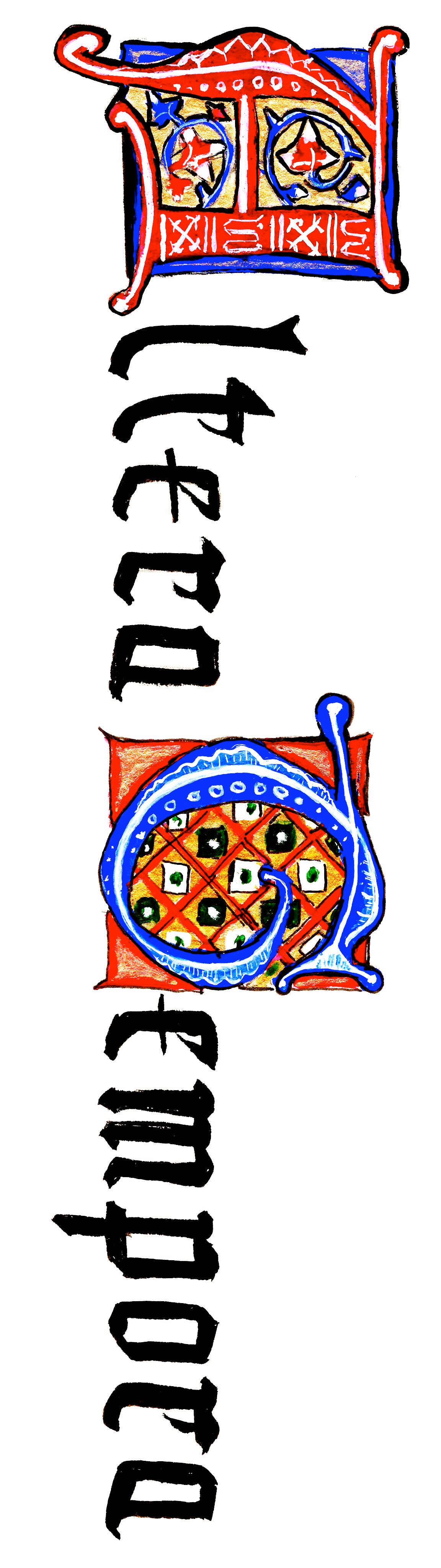 Vous recevrez en retour bandes sons et partitions par mélRenseignements :   Karine Tosoni : 06 14 72 68 89 ou Karine.tosoni@laposte.net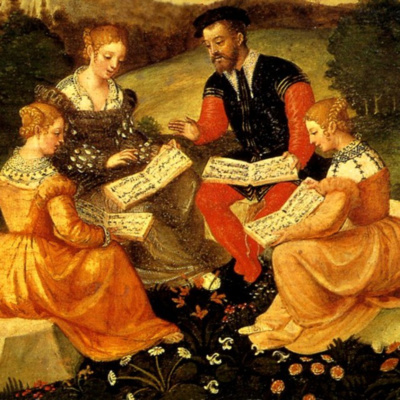 À Lescure d’Albigeois (Tarn)Maison de la solidarité Robert EtienneRoute de Saint-Michel 
    (après l’église Saint-Michel, sur la gauche, derrière la maison de santé)